THE MATAWAN-ABERDEEN LIBRARY IS PARTNERING WITH LOCAL BUSINESSES TO HELP SUPPORT THE SHOP SMALL EFFORT ON SMALL BUSINESS SATURDAY!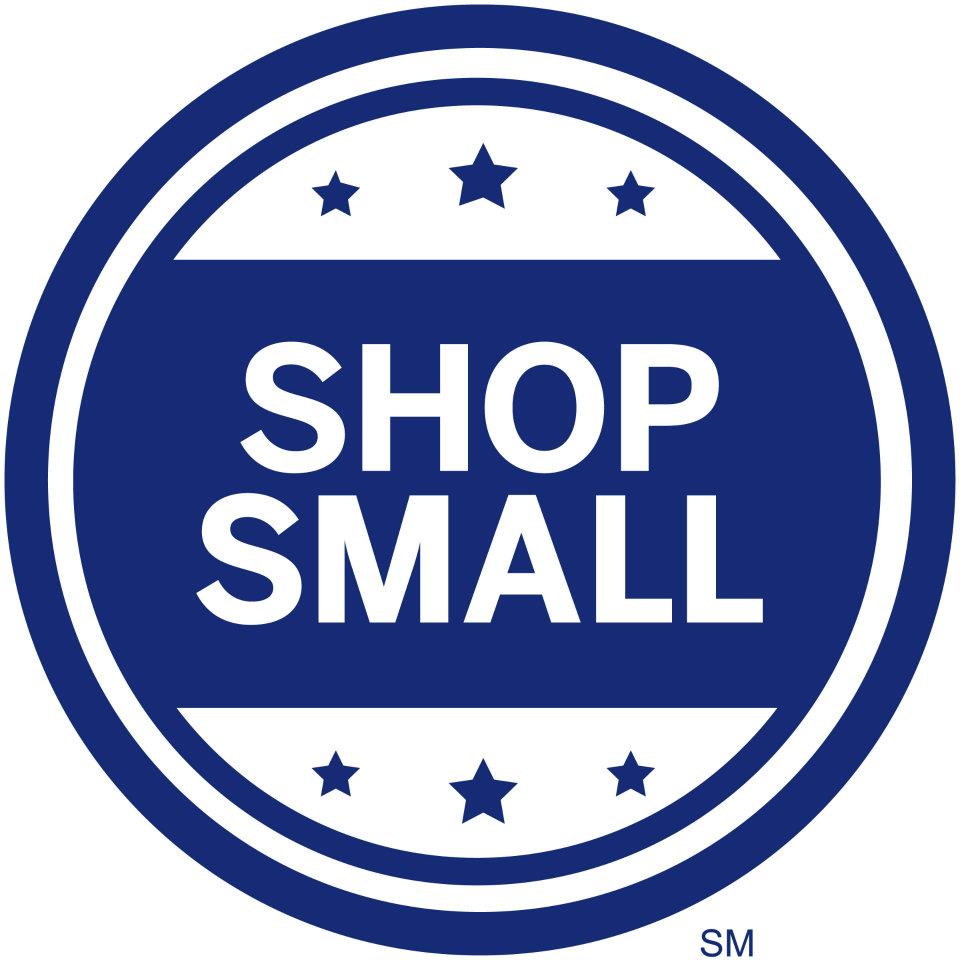 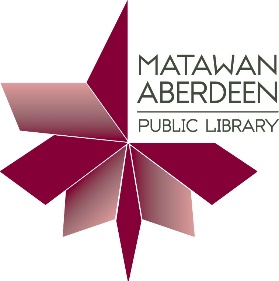 Visit any of these participating businesses from 11/25 – 12/2 and show your MAPL library card to earn 10% off your purchase!Angelo’s Pizza & Sub Shop, 321 Broad StreetBart’s Restaurant, 74 Main StreetBenedetta’s Pizzeria Restaurant, 39 Mill RoadBird Lover’s Paradise, 32 Main Street, Unit 5ABoost Mobile, 114B Main StreetChicken Holiday, 307 Broad StreetCut & Curl Hair Salon, 334 Main StreetEl Rinconcito de Mama Restaurant, 129 Main StreetHair Central Salon, 2 Main StreetHair of the Dog, 1 Ravine DriveJersey Mike’s Subs, 251 Main StreetMatawan Bakery, 319 Broad StreetNo. 1 Chinese Restaurant, 134 Main StreetTiffani’s Vintage Closet, 154 Main Street